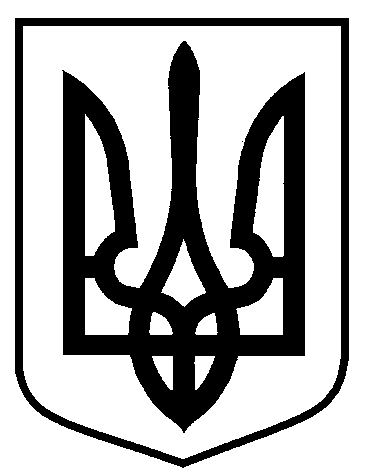 Сумська міська радаВиконавчий комітетРІШЕННЯвід                        № На підставі поданої заяви  та документів, враховуючи рекомендації постійно діючої міжвідомчої комісії з розгляду питань, пов’язаних з наданням дозволу на перепланування та/або переобладнання житлових та нежитлових приміщень; переведення нежитлових приміщень у категорію житлових; житлових будинків квартирного типу в будинки садибного типу, а також переведення житлових будинків і житлових приміщень у нежитлові (протокол від 24.05.2018 № 4/18), відповідно до Порядку надання дозволу на перепланування та/або переобладнання житлових та нежитлових приміщень; переведення нежитлових приміщень у категорію житлових; житлових будинків квартирного типу в будинки садибного типу, а також переведення житлових будинків і житлових приміщень у нежитлові, затвердженого рішенням виконавчого комітету Сумської міської ради від 26.10.2011 № 673 (зі змінами), керуючись частиною першою статті 52 Закону України «Про місцеве самоврядування в Україні», виконавчий комітет Сумської міської радиВИРІШИВ:1. Надати дозвіл Громадянці на перепланування квартири загальною площею 43,9 кв.м (улаштування балкону)  за адресою:    вул. Супруна, 4,  кв. Х, м. Суми.2. Відповідальність за якість проектних рішень та дотримання вимог нормативних документів при розробці проектної документації на перепланування квартири (улаштування балкону) покладається  на розробника проектної документації.	3. Відповідальність за проведення робіт по переплануванню квартири (улаштування балкону) покладається на замовника.	4. Замовнику у відповідності до Правил благоустрою міста Суми, затверджених рішенням Сумської міської ради від 26.12.2014 №3853-МР, укласти договори про закріплення території за ним по утриманню в належному санітарно-технічному стані.           5. Рекомендувати замовнику в установленому законом порядку укласти договори про надання послуг з юридичною особою, яка визначена виконавцем послуг на вивезення побутових відходів на території міста Суми.         6.  Організацію виконання рішення покласти на заступника міського голови згідно з розподілом обов’язків.  Міський голова                                                                                   О.М. ЛисенкоКривцов 700-103Розіслати: Кривцову А.В., заявникуПро надання  дозволу на перепланування квартири (улаштування балкону) за адресою:   вул. Супруна, 4, кв. Х, м. Суми 